مدیر گروه محترم مهندسی کامپیوتربدینوسیله دروس پیشنهادی دوره دکتری دانشجو آقای/خانم                               رشته                         ورودی               به شرح زیر به استحضار میرسد.* در صورت عدم امکان ارائه یا اخذ دروس اصلی، دروس ذخیره قابل اخذ هستند.دروس طی شده در دوره کارشناسی ارشد:امضاء دانشجو و تاریخ:                                                                      نام و امضای استاد (استادان) راهنما:__________________________________________________________________________________امضای اعضای گروه: این فرم به عنوان صورت جلسه گروه لحاظ میشود.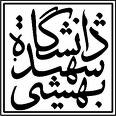 به نام خدافرم دروس پیشنهادی دوره دکتری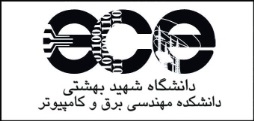 ردیفنام درسواحد ارائه کننده درس(دانشکده، دانشگاه)درس 1درس 2درس 3درس 4درس 5درس 6ذخیره 1ذخیره 2ردیفنام درسواحد ارائه کننده درس(دانشکده، دانشگاه)ردیفنام درسواحد ارائه کننده درس(دانشکده، دانشگاه)15263748